Instructions for making a braille drawing of a tow truck by Edith West

Row 1: Space 8 times, make “ing”, make “for”, make “g” 3 times, make “for”, make “of”, space 4 times, make “with”, make “g” 3 times, make “for”.
Row 2: Space 7 times, make “st”, make dots (4, 6), make “for”, space 3 times, make “for” 2 times, space 3 times, make “with”, make “for”, space 3 times, make “for”.
Row 3: Space 6 times, make “st”, space 1 time, make dots (4, 6), make “for”, space 3 times, make “for” 2 times, space 3 times, make “for” 2 times, space 3 times, make “for”.
Row 4: Space 2 times, make “was”, “make “with”, make “for” 10 times, space 3 times, make “for” 2 times, space 1 time, make “v”, make “hyphen”, make “q”.
Row 5: Space 1 times, make “with”, make “for” 12 times, space 2 times, make “with”, make “for” 2 times.
Row 6: Space 1 times, make “er”, make “for” 21 times.
Row 7: No Spaces, make “for” 24 times.
Row 8: No Spaces, make “for” 3 times, make “q”, make “f”, make “c”, make “d”, make “er”, make “for” 9 times, make “q”, make “f”, make “c”, make “d”, make “er”, make “for” 2 times.
Row 9: Space 2 times, make “with”, make “f”, space 3 times, make “d”, make “of”, space 7 times, make “with”, make “f”, space 3 times, make “d”, make “of”.
Row 10: Space 2 times, make “for”, make letter “l”, space 1 time, make “x”, space 1 time, make dots (4, 5, 6), make “for”, space 7 times, make “for”, make letter “l”, space 1 time, make “x”, space 1 time, make dots (4, 5, 6), make “for”.
Row 11: Space 2 times, make “er”, make “his”, space 3 times, make “was”, make “q”, space 7 times, make “er”, make “his”, space 3 times, make “was”, make “q”.
Row 12: Space 3 times, make “d”, make “g” 3 times, make “f”, space 9 times, make “d”, make “g” 3 times, make “f”.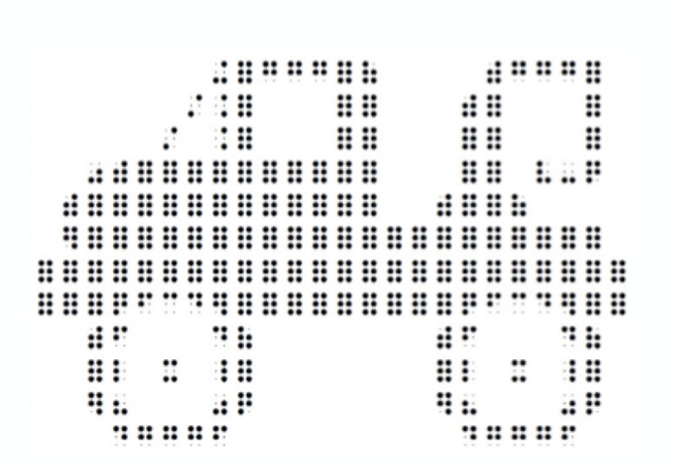 